KOSZTORYS INWESTORSKI PRAC KONSERWATORSKICHDOTYCZĄCY  PRAC RENOWACYJNYCH  PRZY   KAPLICZCE W  NISKOWEJ , GMINA  CHEŁMIEC,  WOJ. MAŁOPOLSKIE.Kody CPV; 45453000-7 Roboty remontowe i renowacyjne. 45454100-5 Odnawianie.Przedmiot kosztorysu ;kapliczka domkowa.Materiał ,technika      - murowana z kamienia   na  glinie.  Pierwotnie wyprawiona  cienką zaprawą i pobiałami. Obecnie wytynkowana  cementowymi  tynkami  i klejami  oraz  pomalowana farbami emulsyjnymi . Dach pokryty  blachą.Wymiary  ogólne  zewnętrzne -  szer./ściana frontowa/240cm. Dł. ścian bocznych 230cm,wys.ścian bocznych ;250cm. Dł. ścian tylnej 250cm,wys.ściany tylnej ;160cm. Wysokość ściany frontowej ze szczytem;400cm. Powierzchnia ścian zewnętrznych; ca25,5m2Połać dachowa ;wys 185cm, długość dolnej krawędzi; -bok;197, tył 300cm. Powierzchnia dachu ;7,2m2. Ściany  wewnątrz kapliczki; 160x125x180cm, zakończone półkoliście.  Powierzchnia ścian wewnętrznych;12m2  Drzwi drewniane; 64cmx 137cm. powierzchnia drzwi i framugi ;ca 1m2Rzeźba wolnostojąca  „Chrystus u słupa” –drewno polichromowane . Wysokość 125cm, -powierrzcnia po rozwinięciu ;1,65m2.    Zakres prac: Pełna konserwacja techniczna i estetyczna kapliczki z wyposażeniem wraz ekspertyzami niezbędnymi w trakcie przeprowadzenia zabiegów konserwatorskich i sporządzeniem powykonawczej dokumentacji fotograficznej i opisowej.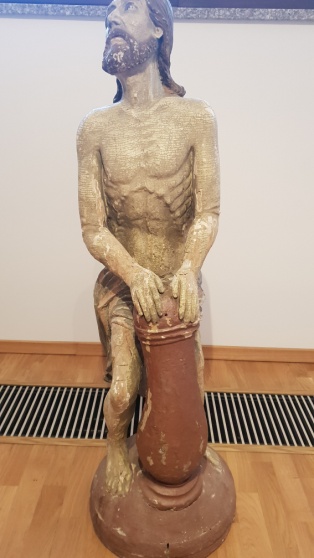 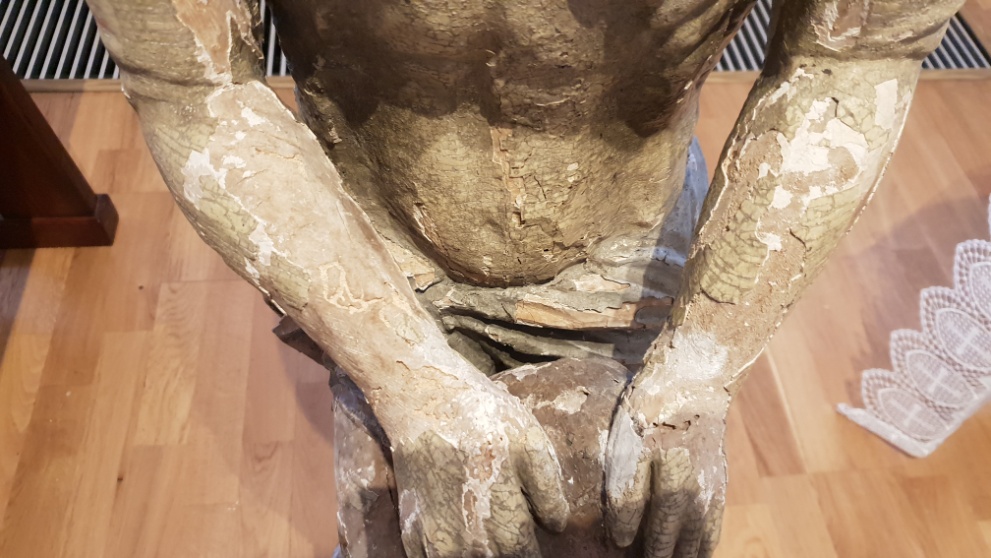 KALKULACJE KOSZTORYSOWE   1. WYKONANIE  IZLOLACJI  PRZECIWWILGOTNOŚCIOWEJ PIONOWEJ …………………..2.      KONSERWACJA WIĘŹBY  DACHOWEJ I  ZMIANA POKRYCIA  DACHU…………………3.ŚCIANY  ZEWNĘTRZNE  Ogólna powierzchnia cokołu i ścian  po rozwinięciu wynosi ca 25,5m2 tj. 2550dcm2Zakres prac – pełna konserwacja  techniczna i estetyczna według programu prac konserwatorskich .4. REKONSTRUKCJA KRZYŻA  W ZWIEŃCZENIU ŚCIANY  SZCZYTOWEJ(w oparciu o analogię) ……………………………..5. REKONSTRUKCJA FIGURY MATKI BOZEJ I ŚW.JANA  W ZWIEŃCZENIU ŚCIANY  SZCZYTOWEJ(w oparciu o analogię)………………………………………………………..6.ŚCIANY WEWNĘTRZNE……………………………………………………Ogólna powierzchnia  ścian  po rozwinięciu wynosi ca 12m2 tj 1200dcm2.Zakres prac – pełna konserwacja  techniczna i estetyczna według programu prac konserwatorskich7.  WYKONANIE POSADZKI Z PŁYT KAMIENNYCH; 1,2M2………………………………………..8.RESTAURACJA  SCHODÓW WEJŚCIOWYCH ;dł 260cm ,sztuk 4……………………………..9.ODPROWADZENIE WÓD OPADOWYCH,  UKSZTAŁTOWANIE TERENU, PRACE  PIELĘGNACYJNE…………………………………………………10. RENOWACJA DREWNIANYCH DRZWI WEJŚCIOWYCH………………………………………..Zakres prac – pełna konserwacja  techniczna i estetyczna według programu prac konserwatorskich11. KONSERWACJA  CHRYSTUSA U SŁUPA………………………………………Ogólna powierzchnia  po rozwinięciu wynosi ca 1,65m2 tj 165dcm2Zakres prac – pełna konserwacja  techniczna i estetyczna według programu prac konserwatorskich :12.KOSZT POWYK. DOKUMENTACJI FOTOGRAFICZNEJ I OPISOWEJ ……………………………..13. KOSZT WYK. TABLICZKI INFORMACYJNEJ O UDZIELENIU DOTACJI-………………………….